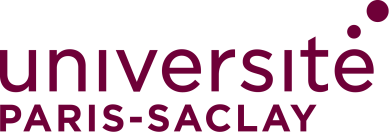 Fiche de choix de M1 - Année 2020-2021Veuillez indiquer ci-dessous, sans classement, la liste des M1 (de Paris-Saclay et hors Paris-Saclay auxquels vous postulez pour l’année 2020-2021 :	* De Paris-Saclay :.	* Hors Paris-Saclay :...Cette pièce est, une fois remplie, à charger dans votre dossier de candidatures, onglet « Pièces justificatives », dans le champs intitulé « Fiche de choix de parcours ».